НАКАЗПО ГАННІВСЬКІЙ ЗАГАЛЬНООСВІТНІЙ ШКОЛІ І-ІІІ СТУПЕНІВПЕТРІВСЬКОЇ РАЙОННОЇ РАДИ КІРОВОГРАДСЬКОЇ ОБЛАСТІвід 22 січня 2020 року                                                                                № 10с. ГаннівкаПро проведення районного громадського огляду – конкурсу стану умов і охорони праці в закладах освіти району в 2020 роціНа виконання наказу начальника відділу освіти райдержадміністрації від 22 січня 2020 року № 9 «Про проведення районного громадського огляду – конкурсу стану умов і охорони праці в закладах освіти району в 2020 році»НАКАЗУЮ:1. Соціальному педагогу Ганнівської загальноосвітньої школи І-ІІІ ступенів ОСАДЧЕНКО Н.М., заступнику завідувача з навчально-виховної роботи Володимирівської загальноосвітньої школи І-ІІ ступенів, філії Ганнівської загальноосвітньої школи І-ІІІ ступенів ПОГОРЄЛІЙ Т.М., заступнику завідувача з навчально-виховної роботи Іскрівської загальноосвітньої школи І-ІІІ ступенів, філії Ганнівської загальноосвітньої школи І-ІІІ ступенів БОНДАРЄВІЙ Н.П. узяти участь у проведенні районного  громадського огляду – конкурсу відповідно до Умов (додаток);2 Затвердити шкільні оглядові комісії для перевірки стану роботи закладів  освіти з питань стану умов і охорони праці у складі: по Ганнівській загальноосвітній школі І-ІІІ ступенів у складі:голова комісії – КАНІВЕЦЬ О.М., директор школи;член комісії – ОСАДЧЕНКО Н.М., соціальний педагог;член комісії – ХУДИК О. О., завідувач господарством;по Володимирівській загальноосвітній школі І-ІІ ступенів, філії Ганнівської загальноосвітньої школи І-ІІІ ступенів у складі:голова комісії – МІЩЕНКО М. І., завідувач школи;член комісії – ЧЕЧА М.О., вчитель математики;член комісії – ЦЕНДРА Е.В., завідувач господарством.по Іскрівській загальноосвітній школі І-ІІІ ступенів, філії Ганнівської загальноосвітньої школи І-ІІІ ступенів у складі:голова комісії – ЯНИШИН В. М., завідувач школи;член комісії – БАРАНЬКО Т.В., вчитель історії;член комісії – БОНДАРЄВА Н.П., заступник завідувача з навчально-виховної роботи.3. Комісіям провести перевірки стану умов і охорони праці:- до 04 грудня 2020 року у навчальних та виробничих підрозділах власних  закладів освіти,  визначити і  відзначити переможців;- до 11 грудня 2020 року у споріднених закладах освіти району (згідно з графіком перевірок) із наступним складанням довідки установленого зразка (додаток);- до 15 грудня 2020 року акти перевірок направити до районної оглядової комісії.4. Контроль за виконанням даного наказу покласти на заступника директора з навчально-виховної роботи Ганнівської загальноосвітньої школи І-ІІІ ступенів ГРИШАЄВУ О.В., завідувача Володимирівської загальноосвітньої школи І-ІІ ступенів, філії Ганнівської загальноосвітньої школи І-ІІІ ступенів МІЩЕНКО М. І., на завідувача Іскрівської загальноосвітньої школи І-ІІІ ступенів, філії Ганнівської загальноосвітньої школи І-ІІІ ступенів ЯНИШИНА В.М. Директор школи                                                                                          О.КанівецьЗ наказом ознайомлені:                                                                          О.ЩурикО.ГришаєваВ.ЯнишинМ.МіщенкоТ.ПогорєлаН.БондарєваН.ОсадченкоМ.ЧечаДодаток до наказу директора школи від 22.01.2020 року № 10СКЛАДрайонної оглядової комісії з проведення  районного громадського огляду – конкурсу стану умов і охорони праці в закладах освіти району в 2020  роціГолова комісіїГОРБАНЕЦЬ		           - голова райкому профспілки працівників     Людмила Михайлівна    		освіти і науки (за погодженням)Члени комісії:ГУЛЬ 	- провідний фахівець  групи централізованогоВладислав Миколайович	господарського обслуговування  закладів освіти комунальної установи «Петрівський районний центр із обслуговування закладів освіти»; СЕРДЮК	- методист районного  методичного кабінету комунальноїВалентина Григорівна	установи «Петрівський районний центр із обслуговування закладів освіти»;  МОВЧАН                                 	- фахівець групи групи централізованого господарського                           Тетяна Миколаївна		обслуговування закладів освіти комунальної установи                                                          «Петрівський районний центр із обслуговування                                                            закладів освіти»ПЛАН перевірок закладів освіти району під час проведення районного громадського огляду – конкурсу  стану умов і охорони праців закладах освіти району в 2020  роціДОВІДКАпро стан умов і охорони праці в___________________________________________________(назва навчального закладу)(телефон, повна адреса)Голова оглядової комісії:				_________(підпис) (прізвище, ім’я, по батькові)Члени комісії: 					_________(підпис) (прізвище, ініціали)_________(підпис) (прізвище, ініціали)№ з/пНазва закладу, що проводить перевіркуНазва закладу, що перевіряється1.Ганнівська ЗШ І-ІІІ ступенівПетрівська ЗШ І-Ш ступенів2.Новостародубська ЗШ І-Ш ступенівІскрівська ЗШ І-ІІІ ступенів3.Петрівська ЗШ І-Ш ступенівГаннівська ЗШ І-Ш ступенів4.Чечеліївська ЗШ І-ІІІ ступенівВолодимирівська ЗШ І-ІІ ступенів5.Іскрівська ЗШ І-ІІІ ступенівНовостародубська ЗШ І-Ш ступенів6.Володимирівська  ЗШ І-ІІ ступенівЧечеліївська ЗШ І-ІІІ ступенів7.Іскрівська ЗШ І-ІІІ ступенівНовостародубська ЗШ І-Ш ступенів№ з/пПоказники діяльностіПоказиикза звітний рікОцінка в балахОцінка в балах№ з/пПоказники діяльностіПоказиикза звітний рікМаксимальнаНаявна1234512345678І. Загальні відомості про навчальний закладСередньосписочна кількість працівниківКількість вихованців, учнів, студентів денної форми навчанняКількість навчальних площ, м² на одного вихованця, учня, студента (порівняно з попереднім роком)Кількість коштів, що витрачені на заходи з охорони праці відповідно до колективного договору, угоди (порівняно із запланованими коштами)Наявність розділу з охорони праці в колективному договорі, угодіНаявність акта прийому готовності навчального закладу до нового навчального року Відповідність навчальних  приміщень вимогам нормативно-правових актів зохорони праціНаявність: служби охорони праці;інженера з охорони праці;кабінету охорони праці; забезпеченість кабінету охорони праці навчально-наочними та навчально-методичними матеріалами+ -+ -+ -+ -+ -+ -+ -510910ІІ. Організаційно-технічні заходи щодо забезпечення проведення навчально-виховного роцессуНаявність наказів про призначення осіб, відповідальних за:організацію охорони праці в навчальному закладі;експлуатацію енергогосподарства;експлуатацію котлів, інших посудин, що працюють  під тиском;експлуатацію виробничого і вентиляційного обладнання;організацію збереження хімічних, горючих та легкозаймистих речовинНаявність  у колективному договорі, угоді комплексних заходів щодо забезпечення охорони праці,заплановано/виконано   + -+ -+ -+ -+ -101112131415ІІІ. Забезпечення умов проведення навчально-виховного процесу  в навчальному закладіСтан будівель, споруд, приміщень навчального закладу  щодо виконання будівельних, санітарно-гігієнічних вимог і норм(наявність котельного обладнання, допуску до роботи у операторів (машиністів, кочегарів), паспортів на вентиляційні установки, актів санітарно-епідеміологічної служби щодо перевірки повітряно-теплового режиму, мікроклімату,  освітленості, проведення паспортизації робочих місць за умовами праці тощо) Забезпечення  пожежної безпеки  в навчальному закладі(наявність планів евакуації, наявність протипожежного обладнання та інвентарю, своєчасна зарядка вогнегасників тощо)Стан електромережі та експлуатація електроустановок(наявність актів перевірки контуру захисного заземлення, випробування опору ізоляції, випробування індивідуальних захисних засобів, допуск до роботи електрика та працівників, що експлуатують електроустановки тощо)Умови експлуатації обладнання (лабораторного, майстерень, такелажних засобів (драбини, стрем’янки тощо)Стан охорони праці та безпеки життєдіяльності в гуртожитках, що належать навчальному закладу (усі питання забезпечення безпеки життєдіяльності учнів, студентів, працівників: пожежна безпека, електробезпека, плани евакуації у разі виникнення надзвичайної ситуації, інструкції з безпеки під час користування побутовими електроприладами тощо)1051051016171819ІУ. Профілактична робота з попередження травматизму та профзахворюваньКількість працівників, що працюють в шкідливих умовах праці,з них:пройшли медогляд (щорічний).  Отримують пільги за роботу в шкідливих умовах праці Кількість робочих місць з шкідливими умовами праці,з них:проведено атестацію за умовами праці (за участю санітарно-епідеміологічної служби)Наявність у приміщеннях навчального закладу:інструкцій з охорони праці для працівників (відповідність вимогам нормативно-правових актів);куточків охорони праці;аптечокЗабезпеченість засобами колективного та індивідуального захисту учасників навчально-виробничого процесу (спецодяг, спецвзуття, діелектричні засоби, інші засоби індивідуального захисту, наявність захисних огорож, вентиляції, заземлення, блискавкозахисту тощо)---   ----- ----  ----------  -----+-+-+-5 10 1010202122У. Навчання і перевірка знань з питань охорони праці, безпеки життєдіяльностіПроведення та облік інструктажів з охорони праці, безпеки життєдіяльності  з працівниками, учнями, студентами (журнали, програми проведення інструктажів тощо)Проведення навчання і перевірки знань працівників з охорони праці, безпеки життєдіяльності один раз на три роки (наявність наказу про проведення навчання та перевірки знань, програми проведення навчання, протоколів про проведення перевірки знань з питань охорони праці, безпеки життєдіяльності працівників).Проведення у звітному році навчання та перевірки знань працівників, що працюють в шкідливих і небезпечних умовах праці (наявність посвідчень, допуск до роботи)101010Підсумкова оцінка в балахЗагальна підсумкова оцінка з урахуванням знаків «+» і «-»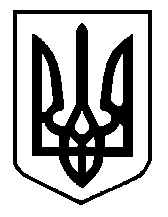 